A adresser  au Président  de  la  CSDGE  de  la  FFK  –  39 rue  Barbès 92120  MONTROUGE  NOM :	PRENOM : 
DATE DE NAISSANCE : 		N°  LICENCE  :   
ADRESSE    :  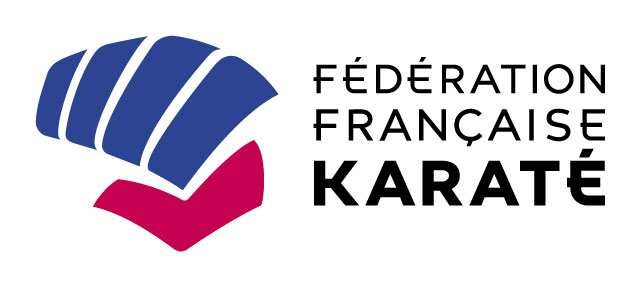 CATEGORIE ALes médaillés des championnats du  MondeLes  champions d’EuropeLes représentants de la Fédération Français de Karaté aux instances internationalesLes membres du Conseil  d’Administration de la Fédération Française de KaratéLes Présidents des Ligues Régionales et de Zones Interdépartementales en  activitéLe Directeur Technique National en activitéLes entraîneurs nationaux en activitéLes conseillers techniques nationaux en activitéLes arbitres nationaux en activitéLes BEES 3ème et 2ème degré en activité, DESJEPSCATEGORIE BLes Médaillés aux championnats d’EuropeLes Champions de France Combat ou Technique (sauf universitaire, armée, corporatif et police)Les Secrétaires généraux et trésoriers d’une Ligue en activitéLes Présidents des Comités Départementaux  en activitéLes conseillers techniques régionaux en activitéLes membres de l’équipe technique régionale en activitéLes arbitres régionaux en activitéX  Les BEES 1er  degré, DEJEPS, CQPCATEGORIE CLes champions de France universitaire, inter armée, police, corporatifs séniorsLes médaillés aux Championnats de France FFKLes arbitres Départementaux en activitéLes diplômes instructeurs fédérauxDate :	Signature   du   Candidat :Joindre une copie de vos diplômes ou  l’attestation  historique  licences,  grades,  diplômes1er et 2ème dan2ème à 3ème dan3ème à 4ème dan4ème à 5ème danCATEGORIE CPas de bonification6 mois6 mois6 moisCATEGORIE BPas de bonification1 an1 an1 anCATEGORIE APas de bonification1  an et 6 mois1  an et 6 mois1  an et 6 mois